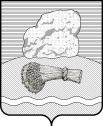 РОССИЙСКАЯ ФЕДЕРАЦИЯКалужская областьДуминичский районСельская Дума сельского поселения «СЕЛО  ЧЕРНЫШЕНО»РЕШЕНИЕ 07  октября  2019 года                                                                                     № 19                                                                            О внесении изменений в Решение Сельской Думы сельского поселения «Село Чернышено»  от 05.03.2010 № 4«О реестре муниципальных должностей  муниципальнойслужбы в сельском поселении «Село Чернышено»В связи с внесением в постановление Правительства Калужской области от 25.12.2009 N 544 «Об установлении нормативов формирования расходов на оплату труда депутатов, выборных должностных лиц местного самоуправления, осуществляющих свои полномочия на постоянной основе, муниципальных служащих и на содержание органов местного самоуправления Калужской области для городских и сельских поселений» изменений (постановление Правительства Калужской области от 19.08.2019 № 513), руководствуясь Уставом сельского поселения «Село Чернышено», сельская Дума сельского поселения «Село Чернышено» РЕШИЛА:1. Внести в Решение сельской Думы сельского поселения «Село Чернышено» от 05.03.2010 N 4 «О Реестре муниципальных должностей  муниципальной службы в сельском поселении «Село Чернышено» (в редакции решений №23 от 21.08.2010 г; №20-1 от 21.10.2011г; №8 от 14.05.2013 г; №15 от 03.10.2013 г;№ 34 от 08.12.2017 г, ;№ 35 от 28.12.2017 г.)  изменения, изложив текст приложения N 2 к названному Решению (Размеры должностных окладов лиц, замещающих муниципальные должности муниципальной службы в администрации сельского поселения «Село Чернышено») в новой редакции согласно приложению к настоящему Решению;2. Настоящее Решение подлежит обнародованию и размещению на официальном сайте органов местного самоуправления сельского поселения «Село Чернышено»/http://chernisheno.ru/.и вступает в законную силу с 01.10.2019 года.Глава сельского поселения                                                        В.М.Волкова                Приложение                                                                           к Решению                                                                           сельской Думы сельского поселения                «Село Чернышено»                                                                           от 07 октября 2019 № 19Размеры должностных окладов лиц, замещающих муниципальные должности муниципальной службы в администрации сельского поселения «Село Чернышено» О рассмотрении проекта решения                      Уважаемая Валентина Михайловнадля рассмотрения на сессии сельской Думы сельского поселения «Село Чернышено »представляюпроект решения «О внесении изменений в Решение сельской Думы сельского поселения «Село Чернышено»  от 05.03.2010 №4  «О реестре муниципальных должностей и муниципальных должностей муниципальной службы в сельском поселении «Село Чернышено».Приложение: проект решения на четырех листахГлава администрации                                                    Эвергетова Т.Н.Пояснительная записка к проекту решения сельской Думы сельского поселения «Село Чернышено» «О внесении изменений в Решениесельской Думы сельского поселения «Село Чернышено»  от 05.03.2010 № 4«О реестре муниципальных должностей и муниципальных должностей муниципальной службы в сельском поселении «Село Чернышено» (далее  - изменяемое Решение)Размеры должностных окладов муниципальных служащих определены приложением  № 2 к изменяемому Решению. В проекте решения размеры должностных окладов отражены в соответствии сПостановлением Правительства Калужской области от 19.08.2019 N 513 (внесены изменения в Постановление Правительства Калужской области от 25.12.2009 N 544 «Об установлении нормативов формирования расходов на оплату труда депутатов, выборных должностных лиц местного самоуправления, осуществляющих свои полномочия на постоянной основе, муниципальных служащих и на содержание органов местного самоуправления Калужской области для городских и сельских поселений»Иные изменения предлагаются по результатам консультаций с контрольно – счетной палатой Калужской области. Эти изменения предлагается внести в Положение об оплате труда лиц, замещающих муниципальные должности муниципальной службы в администрации сельского поселения «Село Чернышено»» (приложение № 3 к изменяемому Решению).Наименование должностиРазмеры должностных окладов (руб.)- Глава администрации	10507- Специалист 2 разряда    6720                              Главе сельского поселения                              «Село Чернышено»                               В.М.Волковой                              Главе сельского поселения                              «Село Чернышено»                               В.М.Волковой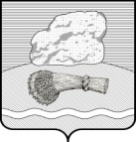 Российская   ФедерацияКалужская областьДуминичский районАдминистрацияСельского поселения«СЕЛО   ЧЕРНЫШЕНО»249305, с.Чернышено,пер. Ильина, д.13(Почтовый адрес: ул. Ленина, д.7)Тел/факс(48447) 9-42-42.аdm.chernisheno@yandex.ru30 сентября  2019  г.№557№  31